В соответствии с Положением об администрации муниципального района «Улётовский район»  Забайкальского края, утверждённым решением Совета муниципального района «Улётовский район» Забайкальского края  от 21.04.2017 № 380, в  связи с возникшей необходимостью:1. Внести в распоряжение администрации муниципального района «Улётовский район» Забайкальского края от 05.07.2019 № 217/н «Об утверждении перечня мер, направленных на выполнение требований законодательства Российской Федерации в области защиты информации с использованием средств криптографической защиты» следующие изменения:1.1. Приложение 2 к распоряжению администрации муниципального района «Улётовский район» Забайкальского края от 05.07.2019 № 217/н «Об утверждении перечня мер, направленных на выполнение требований законодательства Российской Федерации в области защиты информации с использованием средств криптографической защиты» изложить в новой редакции, согласно приложению 1 к настоящему распоряжению.1.2. Приложение 5 к распоряжению администрации муниципального района «Улётовский район» Забайкальского края от 05.07.2019 № 217/н «Об утверждении перечня мер, направленных на выполнение требований законодательства Российской Федерации в области защиты информации с использованием средств криптографической защиты» изложить в новой редакции, согласно приложению 2 к настоящему распоряжению.2. Настоящее распоряжение официально опубликовать путём размещения (обнародования) на официальном сайте муниципального района «Улётовский район» в информационно-телекоммуникационной сети «Интернет» в разделе «Документы» - «Правовые акты администрации» -   https://uletov.75.ru/.3. Контроль за исполнением настоящего распоряжения возложить на начальника Управления делами администрации муниципального района «Улётовский район» (В.В.Колесникова).Перечень сотрудников, допущенных к работе с криптосредствами, предназначенными для обеспечения безопасности персональных данных в информационных системах персональных данных (пользователи криптосредств) администрации муниципального района «Улётовский район» Забайкальского края»..Перечень лиц, имеющих доступ в помещения, где размещены используемые криптосредства, хранятся криптосредства и (или) носители ключевой, аутентифицирующей и парольной информации криптосредств».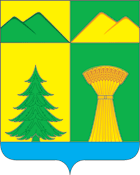 АДМИНИСТРАЦИЯ МУНИЦИПАЛЬНОГО РАЙОНА«УЛЁТОВСКИЙ РАЙОН»ЗАБАЙКАЛЬСКОГО КРАЯРАСПОРЯЖЕНИЕАДМИНИСТРАЦИЯ МУНИЦИПАЛЬНОГО РАЙОНА«УЛЁТОВСКИЙ РАЙОН»ЗАБАЙКАЛЬСКОГО КРАЯРАСПОРЯЖЕНИЕАДМИНИСТРАЦИЯ МУНИЦИПАЛЬНОГО РАЙОНА«УЛЁТОВСКИЙ РАЙОН»ЗАБАЙКАЛЬСКОГО КРАЯРАСПОРЯЖЕНИЕАДМИНИСТРАЦИЯ МУНИЦИПАЛЬНОГО РАЙОНА«УЛЁТОВСКИЙ РАЙОН»ЗАБАЙКАЛЬСКОГО КРАЯРАСПОРЯЖЕНИЕАДМИНИСТРАЦИЯ МУНИЦИПАЛЬНОГО РАЙОНА«УЛЁТОВСКИЙ РАЙОН»ЗАБАЙКАЛЬСКОГО КРАЯРАСПОРЯЖЕНИЕ«24» января 2022 года«24» января 2022 года№ 13/н№ 13/нс.УлётыО внесении изменений в распоряжение и приложения к распоряжению администрации муниципального района «Улётовский район» Забайкальского края от 05.07.2019 № 217/н «Об утверждении перечня мер, направленных на выполнение требований законодательства Российской Федерации в области защиты информации с использованием средств криптографической защиты» О внесении изменений в распоряжение и приложения к распоряжению администрации муниципального района «Улётовский район» Забайкальского края от 05.07.2019 № 217/н «Об утверждении перечня мер, направленных на выполнение требований законодательства Российской Федерации в области защиты информации с использованием средств криптографической защиты» О внесении изменений в распоряжение и приложения к распоряжению администрации муниципального района «Улётовский район» Забайкальского края от 05.07.2019 № 217/н «Об утверждении перечня мер, направленных на выполнение требований законодательства Российской Федерации в области защиты информации с использованием средств криптографической защиты» О внесении изменений в распоряжение и приложения к распоряжению администрации муниципального района «Улётовский район» Забайкальского края от 05.07.2019 № 217/н «Об утверждении перечня мер, направленных на выполнение требований законодательства Российской Федерации в области защиты информации с использованием средств криптографической защиты» О внесении изменений в распоряжение и приложения к распоряжению администрации муниципального района «Улётовский район» Забайкальского края от 05.07.2019 № 217/н «Об утверждении перечня мер, направленных на выполнение требований законодательства Российской Федерации в области защиты информации с использованием средств криптографической защиты» Глава муниципального  района «Улётовский район»А.И.СинкевичПриложение 1к распоряжению администрациимуниципального района«Улётовский район»от «24» января 2022 года № 13/н« Приложение 2Утвержденраспоряжением администрациимуниципального района«Улётовский район»от «05» июля 2019 года № 217/н№ п/пФИО СотрудникаДолжностьУправление делами администрации муниципального района«Улётовский район»Управление делами администрации муниципального района«Улётовский район»Управление делами администрации муниципального района«Улётовский район»1Колесникова Вероника Вадимовна- начальник Управления делами администрации муниципального района «Улётовский район»Отдел организационной работы Управления делами администрации муниципального района «Улётовский район»Отдел организационной работы Управления делами администрации муниципального района «Улётовский район»Отдел организационной работы Управления делами администрации муниципального района «Улётовский район»2Михайлова Елена Сергеевна- начальник организационного отдела Управления делами администрации муниципального района «Улётовский район»3Воложанина Елена Александровна- консультант отдела организационной работы Управления делами администрации муниципального района «Улётовский район»4Сукнёва Надежда Александровна- главный специалист отдела организационной работы Управления делами администрации муниципального района «Улётовский район»Отдел архитектуры, жилищно-коммунального и дорожного хозяйства администрации муниципального района «Улётовский район»Отдел архитектуры, жилищно-коммунального и дорожного хозяйства администрации муниципального района «Улётовский район»Отдел архитектуры, жилищно-коммунального и дорожного хозяйства администрации муниципального района «Улётовский район»5Дегтярёва Татьяна Владимировна- главный специалист отдела архитектуры, жилищно-коммунального и дорожного хозяйства администрации муниципального района «Улётовский район»Отдел имущественных, земельных отношений и экономики администрации муниципального района «Улётовский район»Отдел имущественных, земельных отношений и экономики администрации муниципального района «Улётовский район»Отдел имущественных, земельных отношений и экономики администрации муниципального района «Улётовский район»6Куйдина Евгения Павловна- главный специалист отдела имущественных, земельных отношений и экономики администрации муниципального района «Улётовский район»Администрация муниципального района «Улётовский район» Забайкальского краяАдминистрация муниципального района «Улётовский район» Забайкальского краяАдминистрация муниципального района «Улётовский район» Забайкальского края7Синкевич Александр Иннокентьевич- глава муниципального района «Улётовский район»Муниципальное казённое учреждение «Центр бухгалтерского и материально-технического обеспечения»Муниципальное казённое учреждение «Центр бухгалтерского и материально-технического обеспечения»Муниципальное казённое учреждение «Центр бухгалтерского и материально-технического обеспечения»8Пахомов Евгений Алексеевич- руководитель Муниципального казённого учреждения «Центр бухгалтерского и материально-технического обеспечения»9Тарасова Татьяна Сергеевна- главный бухгалтер МКУ «Центр бухгалтерского и материально-технического обеспечения»Комитет по финансам администрации муниципального района «Улётовский район»Комитет по финансам администрации муниципального района «Улётовский район»Комитет по финансам администрации муниципального района «Улётовский район»10Панова Елена Геннадьевна- главный специалист Комитета по финансам администрации муниципального района «Улётовский район»Отдел образования и социальной политики администрации муниципального района «Улётовский район»Отдел образования и социальной политики администрации муниципального района «Улётовский район»Отдел образования и социальной политики администрации муниципального района «Улётовский район»11Жапова Татьяна Николаевна- начальник отдела образования и социальной политики администрации муниципального района «Улётовский район»Приложение 2к распоряжению администрациимуниципального района«Улётовский район»от «24» января 2022 года № 13/н«Приложение 5Утвержденраспоряжением администрациимуниципального района«Улётовский район»от «05» июля 2019 года № 217/н№ п/пФИО сотрудникаДолжностьУправление делами администрации муниципального района «Улётовский район»Управление делами администрации муниципального района «Улётовский район»Управление делами администрации муниципального района «Улётовский район»Колесникова Вероника Вадимовна- начальник Управления делами администрации муниципального района «Улётовский район»Отдел организационной работы Управления делами администрации муниципального района «Улётовский район»Отдел организационной работы Управления делами администрации муниципального района «Улётовский район»Отдел организационной работы Управления делами администрации муниципального района «Улётовский район»Михайлова Елена Сергеевна- начальник организационного отдела Управления делами администрации муниципального района «Улётовский район»Воложанина Елена Александровна- консультант отдела организационной работы Управления делами администрации муниципального района «Улётовский район»Сукнёва Надежда Александровна- главный специалист отдела организационной работы Управления делами администрации муниципального района «Улётовский район»5.Страмилова Наталья Олеговна- делопроизводитель по работе с документами по личному составуОтдел правового и кадрового обеспечения Управления делами администрации муниципального района «Улётовский район»Отдел правового и кадрового обеспечения Управления делами администрации муниципального района «Улётовский район»Отдел правового и кадрового обеспечения Управления делами администрации муниципального района «Улётовский район»6.Коновалова Татьяна Алексеевна- ведущий специалист отдела правового и кадрового обеспечения Управления делами администрации муниципального района «Улётовский район»7.Лещенко Андрей Алексеевич- заместитель начальника Управления делами администрации муниципального района «Улётовский район» - начальник отдела правового и кадровой обеспечения Отдел образования и социальной политики администрации муниципального района «Улётовский район»Отдел образования и социальной политики администрации муниципального района «Улётовский район»Отдел образования и социальной политики администрации муниципального района «Улётовский район»8.Жапова Татьяна Николаевна- начальник отдела образования и социальной политики администрации муниципального района «Улётовский район»9.Дружинина Юлия Вячеславовна- ведущий специалист отдела образования и социальной политики администрации муниципального района «Улётовский район» 10.Маслова Надежда Викторовна- главный специалист отдела образования и социальной политики администрации муниципального района «Улётовский район» 11.Крылова Олеся Ивановна- консультант отдела образования и социальной политики администрации муниципального района «Улётовский район» 12.Лужникова Наталья Васильевнаглавный специалист отдела образования и социальной политики администрации муниципального района «Улётовский район» 13.Капустина Валентина Андреевна- ведущий специалист отдела образования и социальной политики администрации муниципального района «Улётовский район»14.Васенина Евгения Игоревна - ведущий специалист отдела образования и социальной политики администрации муниципального района «Улётовский район»Отдел архитектуры, жилищно-коммунального и дорожного хозяйства администрации муниципального района «Улётовский район»Отдел архитектуры, жилищно-коммунального и дорожного хозяйства администрации муниципального района «Улётовский район»Отдел архитектуры, жилищно-коммунального и дорожного хозяйства администрации муниципального района «Улётовский район»15.Чижов Александр Викторович- начальник отдела архитектуры, жилищно-коммунального и дорожного хозяйства администрации муниципального района «Улётовский район» 16.Дегтярёва Татьяна Владимировна- главный специалист отдела архитектуры, жилищно-коммунального и дорожного хозяйства администрации муниципального района «Улётовский район»17.Худякова Лилия Рашидовна- консультант отдела архитектуры, жилищно-коммунального и дорожного хозяйства администрации муниципального района «Улётовский район» Отдел имущественных, земельных отношений и экономики администрации муниципального района «Улётовский район»Отдел имущественных, земельных отношений и экономики администрации муниципального района «Улётовский район»Отдел имущественных, земельных отношений и экономики администрации муниципального района «Улётовский район»18.Негодяева Светлана Николаевна- начальник отдела имущественных, земельных отношений и экономики администрации муниципального района «Улётовский район»19.Сараева Любовь Андреевна- консультант отдела имущественных, земельных отношений и экономики администрации муниципального района «Улётовский район»20.Куйдина Евгения Павловна- главный специалист отдела имущественных, земельных отношений и экономики администрации муниципального района «Улётовский район»21.Михеева Наталья Сергеевна- ведущий специалист отдела имущественных, земельных отношений и экономики администрации муниципального района «Улётовский район»22.Ланцова Марина Семёновна- консультант отдела имущественных, земельных отношений и экономики администрации муниципального района «Улётовский район»23.Звягинцева Оксана Владимировна- ведущий специалист отдела имущественных, земельных отношений и экономики администрации муниципального района «Улётовский район»24.Днепровская Юлия Николаевна- ведущий специалист отдела имущественных, земельных отношений и экономики администрации муниципального района «Улётовский район»Администрация муниципального района «Улётовский район» Забайкальского краяАдминистрация муниципального района «Улётовский район» Забайкальского краяАдминистрация муниципального района «Улётовский район» Забайкальского края25.Синкевич Александр Иннокентьевич- глава муниципального района «Улётовский район»26.Горковенко Владимир Анатольевич- первый заместитель главы муниципального района «Улётовский район»27.Саранина Светлана Викторовна- заместитель главы муниципального района «Улётовский район»28.Михайлова Танзиля Фатиховна- секретарь руководителя администрации муниципального района «Улётовский район»Муниципальное казённое учреждение «Центр бухгалтерского и материально-технического обеспечения»Муниципальное казённое учреждение «Центр бухгалтерского и материально-технического обеспечения»Муниципальное казённое учреждение «Центр бухгалтерского и материально-технического обеспечения»29.Пахомов Евгений Алексеевич- руководитель МКУ «Центр бухгалтерского и материально-технического обеспечения»30.Страмилова Оксана Викторовна- и.о. заместителя руководителя, начальник отдела МКУ «Центр бухгалтерского и материально-технического обеспечения»31.Тарасова Татьяна Сергеевна- главный бухгалтер МКУ «Центр бухгалтерского и материально-технического обеспечения»32.Шелошенцев Александр Анатольевич- ведущий специалист МКУ «Центр бухгалтерского и материально-технического обеспечения»33.Алексеев Сергей Владимирович- главный специалист МКУ «Центр бухгалтерского и материально-технического обеспечения»Комитет по финансам администрации муниципального района«Улётовский район»Комитет по финансам администрации муниципального района«Улётовский район»Комитет по финансам администрации муниципального района«Улётовский район»34.Осипова Наталья Владимировна- председатель Комитета по финансам администрации муниципального района «Улётовский район»35.Середина Марина Владимировна- заместитель председателя Комитета по  финансам администрации муниципального района «Улётовский район»36.Саранина Марина Владимировна- ведущий специалист Комитета по  финансам администрации муниципального района «Улётовский район»37.Королева Галина Александровна- начальник отдела Комитета по  финансам администрации муниципального района «Улётовский район»38.Панова Елена Геннадьевна- главный специалист Комитета по финансам администрации муниципального района «Улётовский район» 39.Климова Ирина Николаевна- ведущий специалист Комитета по финансам администрации муниципального района «Улётовский район»40.Богодухова Наталья Михайловна- главный специалист Комитета по  финансам администрации муниципального района «Улётовский район»41.Негодяева Татьяна Юрьевна- консультант Комитета по финансам администрации муниципального района «Улётовский район»42.Шевелева Алена Викторовна- консультант Комитета по  финансам администрации муниципального района «Улётовский район»